Путешествие с матрешкой.Алый шелковый платочек,
Яркий сарафан в цветочек,
Упирается рука
В деревянные бока.
А внутри секреты есть:
Может — три, а может, шесть.
Разрумянилась немножко.
Это русская....... Матрёшка.В гости в нашу группу № 2 пожаловала красавица - Матрешка! С ней ребята совершили путешествие по нашей необъятной Родине. Вспомнили животных леса, деревья, птиц. А также, поиграли и собрали из пазлов игрушки, которые когда то, были очень популярны. Было очень интересно и задорно.Воспитатель Каменских В.В.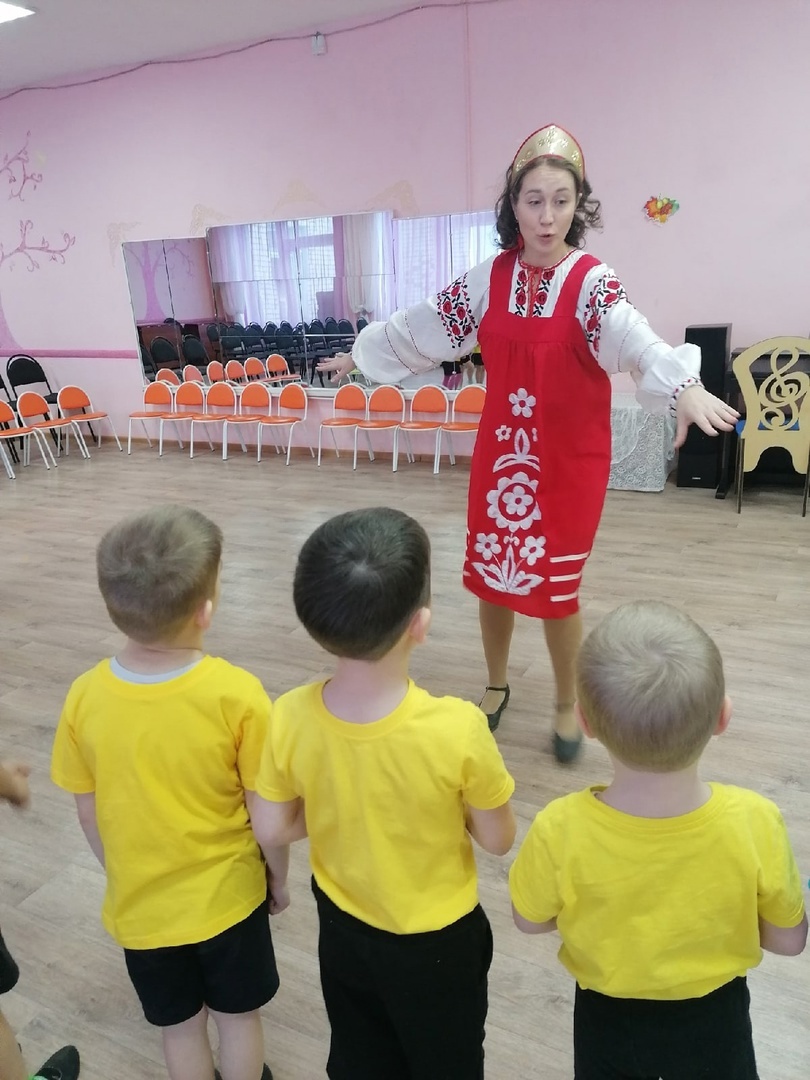 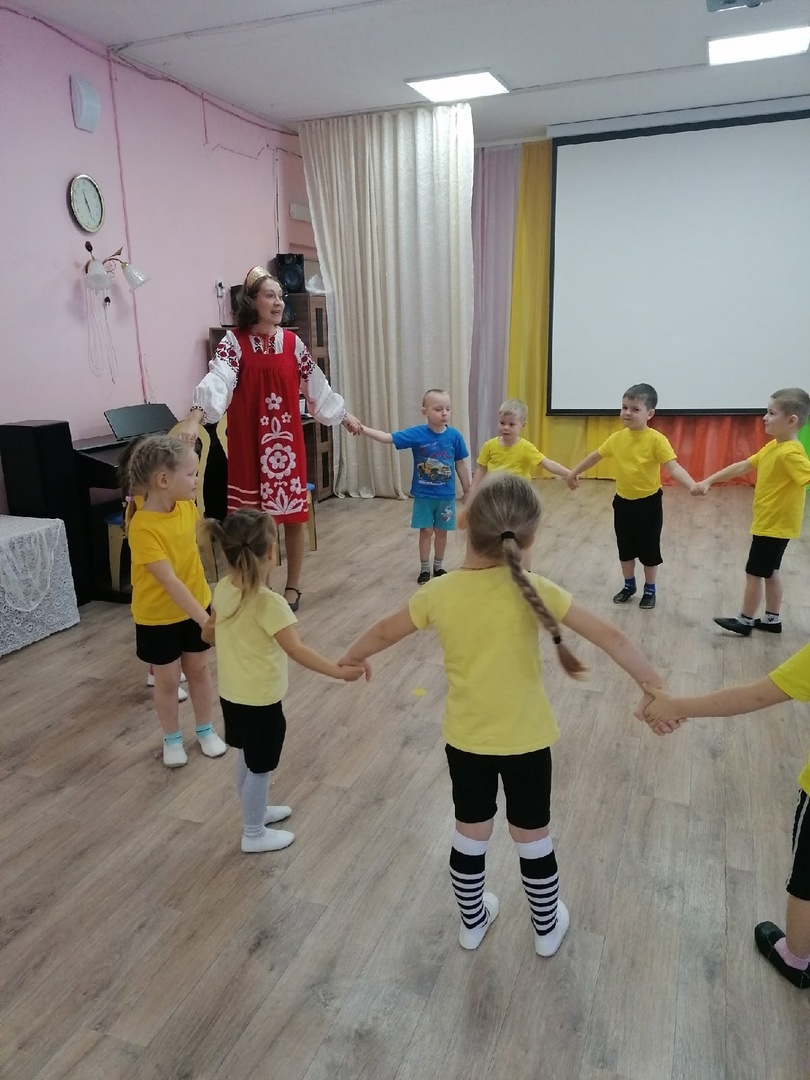 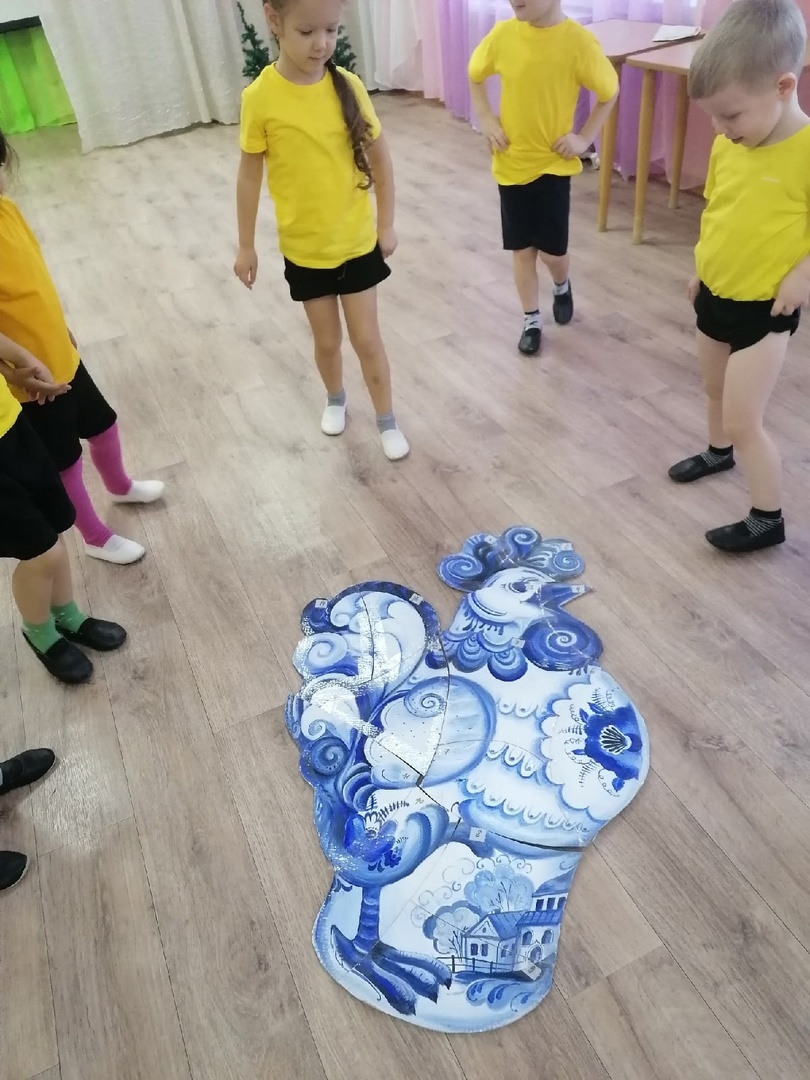 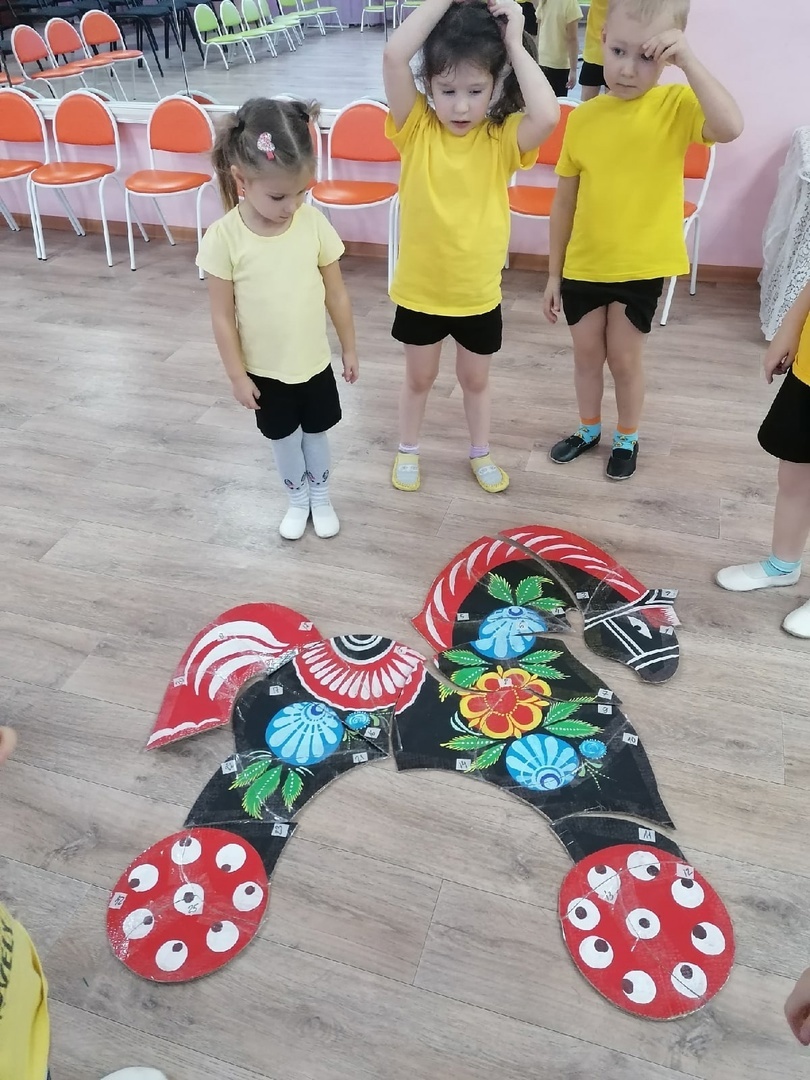 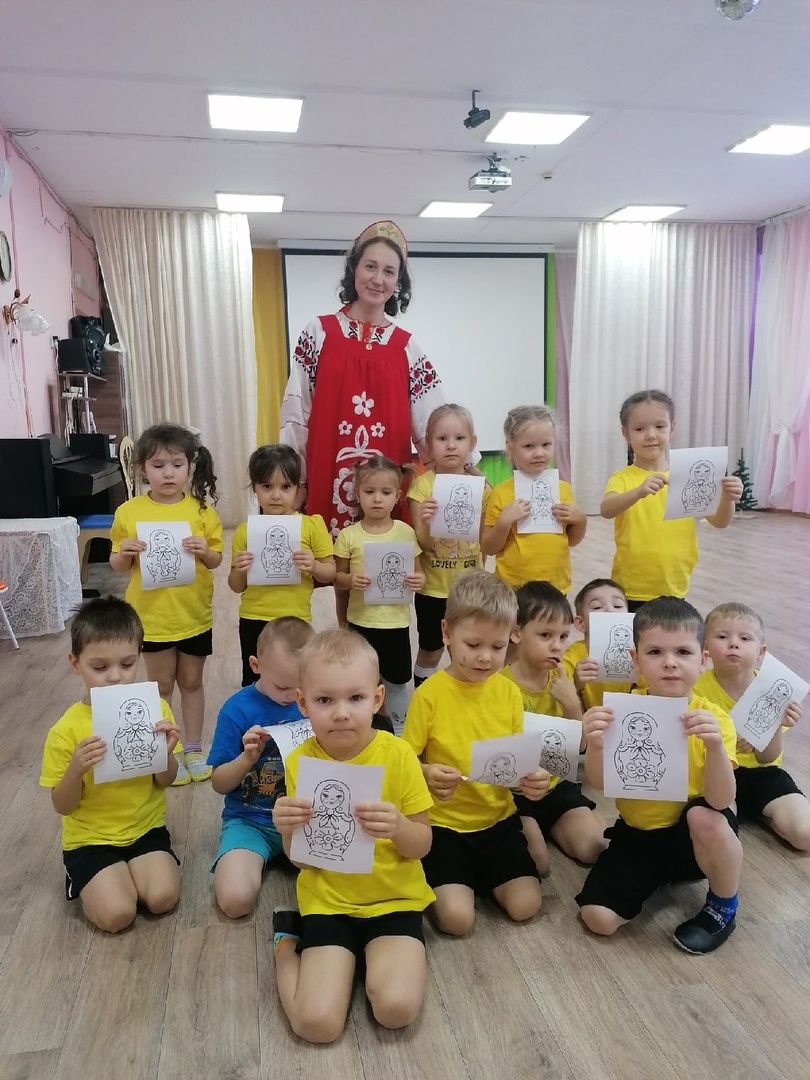 